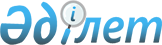 Ақтөбе облысында мал шаруашылығын дамытуды мемлекеттік қолдау туралы
					
			Күшін жойған
			
			
		
					Ақтөбе облысының әкімдігінің 2014 жылғы 24 желтоқсандағы № 457 қаулысы. Ақтөбе облысының Әділет департаментінде 2014 жылғы 25 желтоқсанда № 4120 болып тіркелді. Күші жойылды - Ақтөбе облысының әкімдігінің 2015 жылғы 3 наурыздағы № 78 қаулысымен      Ескерту. Күші жойылды - Ақтөбе облысының әкімдігінің 03.03.2015 № 78 қаулысымен (алғаш ресми жарияланған күннен бастап қолданысқа енгізіледі).



      Қазақстан Республикасының 2001 жылғы 23 қаңтардағы "Қазақстан Республикасындағы жергілікті мемлекеттік басқару және өзін-өзі басқару туралы" Заңының 27-бабына, Қазақстан Республикасы Ауыл шаруашылығы министрінің 2014 жылғы 19 қарашадағы № 3-1/600 "Асыл тұқымды мал шаруашылығын дамытуды, мал шаруашылығының өнімділігін және өнім сапасын арттыруды субсидиялау қағидаларын бекіту туралы" бұйрығымен бекітілген асыл тұқымды мал шаруашылығын дамытуды, мал шаруашылығы өнімінің өнімділігін және сапасын арттыруды жергілікті бюджеттерден субсидиялау қағидаларының 4, 5-тармақтарына сәйкес Ақтөбе облысының әкімдігі ҚАУЛЫ ЕТЕДІ:

      1. 

Қоса беріліп отырған:



      1) жеке қосалқы шаруашылықтарда мүйізді ірі қара малдың аналық мал басын қолдан ұрықтандыру жөніндегі шығындарды 100%-ға дейін өтеуге, ірі, шырынды және құрама жемшөп пен жемшөптік қоспаларын дайындау және сатып алу шығындарын арзандатуға арналған субсидиялар нормативтері;



      2) жеке қосалқы шаруашылықтарда мүйізді ірі қара малдың аналық мал басын қолдан ұрықтандыру бойынша қызметтер жеткізушілерге, ірі, шырынды және құрама жемшөп пен жемшөптік қоспаларын дайындау және сатып алу бойынша тауар өндірушілерге қойылатын өлшемдері және талаптары;



      3) асыл тұқымды мал шаруашылығын дамытуға субсидиялар көлемдері;



      4) мал шаруашылығы өнімінің өнімділігін және сапасын арттыруға субсидиялар көлемдері бекітілсін.

      2. 

"Актөбе облысының ауыл шаруашылығы басқармасы" мемлекеттік мекемесі осы қаулыны "Әділет" ақпараттық-құқықтық жүйесіне орналастыруды қамтамасыз етсін. 

      3. 

Осы қаулының орындалуын бақылау облыс әкімінің орынбасары М.С.Жұмағазиевке жүктелсін.

      4. 

Осы қаулы алғаш ресми жарияланған күнінен кейін қолданысқа енгізілсін.

 

  

Жеке қосалқы шаруашылықтарда мүйізді ірі қара малдың аналық мал басын қолдан ұрықтандыру жөніндегі шығындарды 100%-ға дейін өтеуге, ірі, шырынды және құрама жемшөп пен жемшөптік қоспаларын дайындау және сатып алу бойынша шығындарды арзандатуға арналған субсидиялар нормативтері

  

Жеке қосалқы шаруашылықтарда мүйізді ірі қара малдың аналық мал басын қолдан ұрықтандыру бойынша қызметтер жеткізушілерге, ірі, шырынды және құрама жемшөп пен жемшөптік қоспаларын дайындау және сатып алу бойынша тауар өндірушілерге қойылатын өлшемдер және талаптар

  

Асыл тұқымды мал шаруашылығын дамытуға субсидия көлемдері

  

Мал шаруашылығы өнімдерінің өнімділігін және сапасын арттыруға субсидия көлемдері

  Облыс әкімдігінің қаулысына КЕЛІСІМ ПАРАҚ

 
					© 2012. Қазақстан Республикасы Әділет министрлігінің «Қазақстан Республикасының Заңнама және құқықтық ақпарат институты» ШЖҚ РМК
				      Облыс әкіміА.Мұхамбетов      Келісілді:

      Қазақстан Республикасы

      Ауыл шаруашылығы министріА.Мамытбеков 

Облыс әкімдігінің

2014 жылғы 24 желтоқсандағы

№ 457 қаулысымен бекітілдіР/н

№

 Субсидиялау бағытының 

атауы

 Өлшем

бірлік

 1 басқа субсидия нормативі,

теңге

 1.

 Жеке қосалқы шаруашылықтардағы мүйізді ірі қара малдың аналық мал басын қолдан ұрықтандыруды ұйымдастыру

 бас

 5 000

 2.

 Ірі, шырынды және құрама жемшөп пен жемшөптік қоспаларын дайындау мен сатып алу бойынша шығындарды арзандату:

 х

 х

 2.1.

 етті бағыттағы асыл тұқымды мүйізді ірі қараның аналық мал басы

 бас

 12 000

 2.2.

 Алыс шетелден әкелінген етті бағыттағы шетел селекциясындағы асыл тұқымды мүйізді ірі қараның аналық мал басы

 бас

 16 000

 2.3.

 орташа жылдық сауымы 5000 литрден жоғары сүтті бағыттағы асыл тұқымды мүйізді ірі қараның аналық мал басы

 бас

 30 000

 2.4.

 орташа жылдық сауымы 5000 литрге дейінгі сүтті бағыттағы асыл тұқымды мүйізді ірі қараның аналық мал басы

 бас

 8 000

 2.5.

 тұқымын түрлендірумен қамтылған етті бағыттағы мүйізді ірі қараның аналық мал басы

 бас

 5 000

 2.6.

 1 категориялы бордақылау алаңдары

 бас

 5 000

 2.7.

 асыл тұқымды қойдың аналық мал басы

 бас

 1 200

 2.8.

 тұқымын түрлендірумен қамтылған қойдың аналық мал басы

 бас

 1 000

 2.9.

 асыл тұқымды жылқының аналық мал басы

 бас

 2 000

 2.10.

 асыл тұқымды түйенің аналық мал басы

 бас

 3 000

 

Облыс әкімдігінің

2014 жылғы 24 желтоқсандағы

№ 457 қаулысымен бекітілдіР/н

№

 Субсидиялау бағытының атауы

 Өлшемдер және талаптар

 1.

 Жеке қосалқы шаруашылықтардағы мүйізді ірі қара малдың аналық мал басын қолдан ұрықтандыруды ұйымдастыру

 1. Зоотехникалық және ветеринарлық-санитарлық талаптарға сәйкес келетін және жарақталған қолдан ұрықтандыру пунктерінің болуы;

2. Арнайы дайындық курстардан өткен, асыл тұқымды мал шаруашылығы субъектілерінің реестрінде тіркелген техник-ұрықтандырушылардың болуы.

 2.

 Ірі, шырынды және құрама жемшөп пен жемшөптік қоспаларын дайындау және сатып алу шығындарын арзандату

 1. Мүйізді ірі қара мал және қой аналық басының тұқымдық түрлендіруге қатысуы;

2. Мүйізді ірі қара мал және қой аналық мал басының ақпараттық сараптамалық жүйесі және ауыл шаруашылығы жануарларын бірдейлендіру базында тіркеуде болуы;

3. Жылқылар және түйелердің асыл тұқымды аналық мал басының болуы;

4. Жеткілікті көлемде сапалы мал азығының болуы.

 

Облыс әкімдігінің

2014 жылғы 24 желтоқсандағы

№ 457 қаулысымен бекітілді№

 Өнімдердің атауы

 Өлшем бірлік

 2014 жылға субсидия көлемдері

 2014 жылға субсидия көлемдері

 №

 Өнімдердің атауы

 Өлшем бірлік

 2014 жылға субсидия көлемдері

 2014 жылға субсидия көлемдері

 субсидияланатын көлем

 субсидия сомасы, мың теңге

 №

 Өнімдердің атауы

 Өлшем бірлік

 1

 Етті бағыттағы асыл тұқымды мүйізді ірі қара малдың аналық мал басына асыл тұқымдық және селекциялық жұмысты жүргізу

 бас

 5 555

 111 100

 2

 Етті бағыттағы тұқымдық түрлендірумен қамтылған мүйізді ірі қара малдың аналық мал басына асыл тұқымдық және селекциялық жұмысты жүргізу

 бас

 44 012

 792 208

 3

 Сүтті бағыттағы асыл тұқымды мүйізді ірі қара малдың аналық мал басына асыл тұқымдық және селекциялық жұмысты жүргізу

 бас

 2 316

 46 320

 4

 Аналық қой басына селекциялық және асыл тұқымдық жұмысты жүргізу

 бас

 125 000

 187 500

 5

 Жалпы табындарда етті, сүтті және қос бағыттағы асыл тұқымды аталық бұқаларды күтіп-бағу

 бас

 1 258

 130 832

 6

 Жеке қосалқы шаруашылықтардағы мүйізді ірі қара малдың аналық мал басын қолдан ұрықтандыру

 бас

 9 853

 49 265

 7

 Етті өнімділік бағыттағы мүйізді ірі қара мал төлдерін импорттау, оның ішінде:

 бас

 х

 х

 Австралиядан, АҚШ-тан және Канададан

 бас

 х

 х

 асыл тұқымды селекциалық мүйізді ірі қара мал (Ресейден, Беларуссиядан және Украинадан әкелгенді қоса есептегенде)

 бас

 204

 24 072

 8

 Сүтті өнімділік бағыттағы асыл тұқымды мүйізді ірі қара мал төлдерін импорттау, оның ішінде:

 бас

 х

 х

 асыл тұқымды мүйізді ірі қара мал (Ресейден, Беларуссиядан және Украинадан әкелгенді қоса есептегенде)

 бас

 120

 14 160

 9

 Отандық асыл тұқымды мүйізді ірі қара мал сатып алу

 бас

 3 978

 612 612

 10

 Асыл тұқымды малдарды сатып алу; оның ішінде:

 бас

 х

 х

 Қойлар

 бас

 7 638

 61 104

 Жылқылар

 бас

 610

 24 400

 Барлығы:

 бас

 х

 2 053 573

 

Облыс әкімдігінің

2014 жылғы 24 желтоқсандағы

№ 457 қаулысымен бекітілді№

 Өнімдердің атауы

 Өлшем бірлік

 2014 жылға субсидия көлемдері

 2014 жылға субсидия көлемдері

 №

 Өнімдердің атауы

 Өлшем бірлік

 2014 жылға субсидия көлемдері

 2014 жылға субсидия көлемдері

 субсидияланатын көлем

 субсидия сомасы, мың теңге

 №

 Өнімдердің атауы

 Өлшем бірлік

 1

 сиыр еті өндірісінің құнын арзандату, оның ішінде:

 тонна

 х

 х

 1 деңгей

 тонна

 2 138,207

 514 053,7

 2 деңгей

 тонна

 63

 10 710

 3 деңгей

 тонна

 425

 51 000

 2

 шошқа еті өндірісінің құнын арзандату: 1 деңгей

 тонна

 6 475

 634 550

 3

 қой еті өндірісінің құнын арзандату, оның ішінде:

 тонна

 х

 х

 1 деңгей

 тонна

 80,08

 16 008

 2 деңгей

 тонна

 26,92

 2 692

 4

 жылқы еті өндірісінің құнын арзандату

 тонна

 319

 29 348

 5

 сүт өндірісінің құнын арзандату, оның ішінде:

 тонна

 х

 х

 1 деңгей

 тонна

 6 854

 171 350

 2 деңгей

 тонна

 0

 0

 3 деңгей

 тонна

 4 725

 47 250

 6

 қымыз өндірісінің құнын арзандату

 тонна

 133

 7 980

 7

 құс еті өндірісінің құнын арзандату: 3 деңгей

 тонна

 1 700

 85 000

 8

 шұбат өндірісінің құнын арзандату

 тонна

 48

 2 640

 9

 тағамдық жұмыртқа өндірісінің құнын арзандату: 1 деңгей

 мың дана

 80 000

 240 000

 10

 бұқашықтарды субсидиялаудың 1 деңгейіндегі бордақылау алаңдарына немесе операторға өткізу

 бас

 3 018

 50 427

 11

 ірі, шырынды және құрама жемшөп пен жемшөптік қоспаларын дайындау және сатып алу бойынша шығындарды арзандату

 бас

 х

 541 773

 Барлығы:

 х

 х

 2 404 781,7

 Қаулының атауы:

 Ақтөбе облысында мал шаруашылығын дамытуды мемлекеттік қолдау туралы

 Қаулыға қол қойылған күні, жылы: 

 Тіркеу нөмірі: 

 457

 Жобаны енгізген:

 "Ақтөбе облысының ауыл шаруашылығы басқармасы" ММ басшысының м.а.

 А.Ықылас

 Келісілді:

 Облыс әкімінің бірінші орынбасары

 Р.Кемалова

 Облыс әкімінің орынбасары

 М. Жұмағазиев

 Облыс әкімінің орынбасары

 Ғ.Есқалиев

 Облыс әкімінің орынбасары

 С.Нұрқатова

 "Ақтөбе облысы әкімінің аппараты" ММ басшысының м.а.

 Р.Мажитов

 "Ақтөбе облысының экономика және бюджеттік жоспарлау басқармасы" ММ басшысы

 Р.Айдашева

 "Ақтөбе облысының қаржы басқармасы" ММ басшысы

 А.Давлетова 

 "Ақтөбе облысы әкімінің аппараты" ММ мемлекеттік-құқықтық жұмыстар бөлімі басшысының м.а.

 Ж.Төлегенов

 "Ақтөбе облысы әкімінің аппараты" ММ бақылау және құжаттамалық қамтамасыз ету бөлімінің басшысы

 Ғ.Смағұлова

 